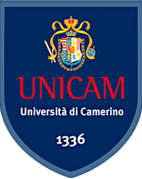 DOMANDA DI ESONERO DALLA PRIMA PROVA SCRITTA ( da allegare alla domanda di partecipazione Esame di stato)AL PRESIDENTE DELLA COMMISSIONE GIUDICATRICE Esami di Stato – Università di CamerinoIl sottoscritto cognome …………………………………………………………… nome …………………….………………………nato a ……………………………………………………………………….……….   il ………………………………… laureato in ……………………………………………………….…………………………………classe  ……………  presso l’Università di ………………........... …………………………………..……………       avendo presentato domanda di partecipazione   all’’Esame di Stato  di………………………………………………………………….  per la          ……………………………..          sessione  dell’anno ..………………CHIEDE    di essere esonerato dalla prima prova scritta A tal fine consapevole delle sanzioni penali, nel caso di dichiarazioni non veritiere, di formazione o uso di atti falsi, richiamate dall’art. 76 del D.P.R. 28 dicembre 2000, n.445D I C H I A R Adi essere  in possesso dei requisiti previsti per l’esonero dalla prima prova scritta dell’Esame di stato di abilitazione per la professione di ………………..…………………………………………..  ai sensi dell’Accordo stipulato  tra l’Università …………….………………………………………………........     e l’Ordine dei  Dottori commercialisti ed esperti contabili di  ……………………………………………………..…………………………..….(data) 								               FIRMA……………………………...…………….